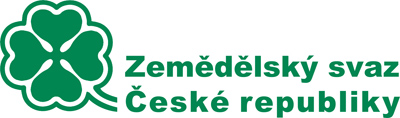 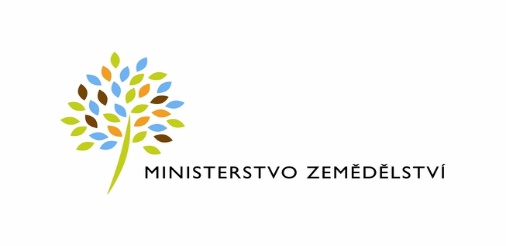 dovolujeme si Vás pozvat na seminářStanovy organizací a společností – změna, zakládání, přijímaní, úpravy  Program :Historie úpravy stanovVýčet změn zákona (ZOK) od 1.1.2021 s dopadem na organizace a společnostiNáležitosti stanovZakládání organizací a společnostíPřijímání stanovZměna a úpravy stanovStanovy a.s.Stanovy s.r.o.Stanovy družstvaPraktické zkušenosti, dotazy, diskuzePřednáší:Mgr. Petr Haas, právník ZSĆRNávratky zpět do 13.4.2022Při vzdělávací akci je třeba dodržovat hygienická opatření a pravidla.Školení je pořádáno za podpory Ministerstva zemědělství v rámci dotačního projektu 9.F.e a je bez vložného.Organizační zajištění:						ZS, ÚO KroměřížIng. Jana Brázdilová							   Ing. Martin Gabrhelíktel.: 776 163 696				                                      předseda ZS, ÚO Kroměřížemail: oakkm@seznam.czNávratka – 13. 4. 2022   Stanovy organizací a společností – změna, zakládání, přijímaní, úpravy                                          Lektor: Mgr. Petr Haas Podnik :……………………………………..IČO, DIČ : …………………………………..Příjmení, jména přihlašovaných osob, jejich email :………………………………………………	………………………………………………………………………………………	………………………………………………………………………………………	………………………………………Návratku, prosím, posílejte na email : oakkm@seznam.cz do 13.4.2022Termín :   úterý 14. dubna 2022Místo:       NAVOS a.s., Kroměříž Prezence od 8,30 h, zahájení v 9,00 h